Name: ___________________________                               12/4/2014Find the equation of the line with the given slope that passes through the given point. Write the equation of the line in point-slope form.y – y1 = m (x - x1)Find the equation of each line graphed below. Write in point slope form. Graph the equation in point slope form below.1. m = 2 and (-1, -3) 2. m = -7 and (1, -1) `3. m = -2 and (-5, -2) 4. m = 6 and (-2, 5) 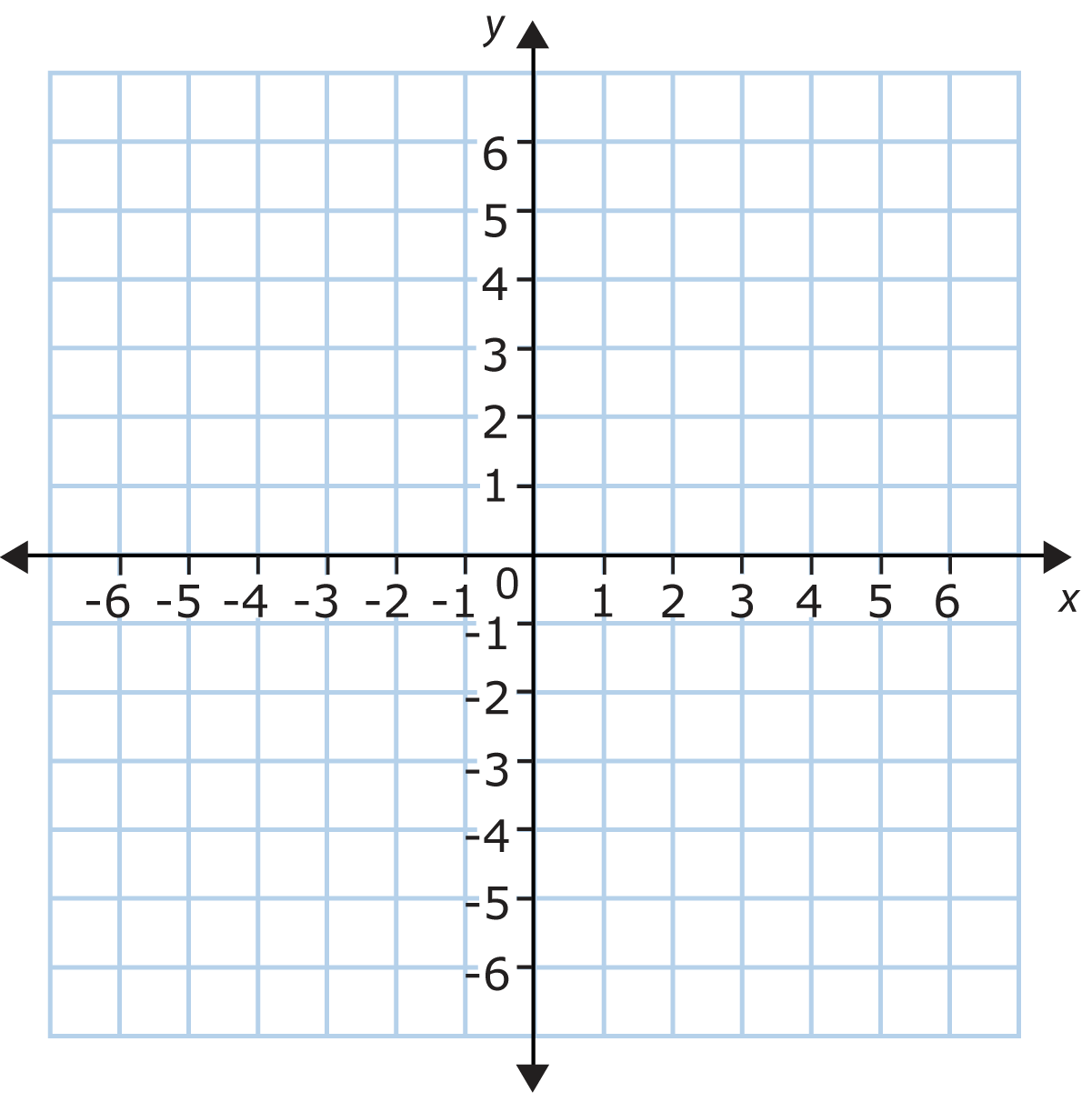 point (       ,        )m =   ______________y – y1 = m (x - x1)______________________________________________point (       ,        )m =   ______________y – y1 = m (x - x1)______________________________________________point (       ,        )m =   ______________y – y1 = m (x - x1)______________________________________________y – 2 =  (x – 1)point (       ,        )m =   ______________y + 2 =  (x + 1)point (       ,        )m =   ______________y - 2 =  (x + 1)point (       ,        )m =   ______________